目  录1.	软硬件版本	31.1.	倍福BECKHOFF	31.1.1.	控制器硬件	31.1.2.	控制软件	32.	用于数据采集	32.1.	安装WriteFile库	32.2.	配置文件属性	32.3.	记录数据	42.4.	周期循环程序	52.5.	采集结果	53.	用于日志保存	5软硬件版本倍福BECKHOFF控制器硬件编程电脑控制软件TwinCAT 3 v3.1.4024.22用于数据采集该例演示了一个采样周期为100us的数据采集操作步骤。其中：2.2-2.3章节的程序运行在100us的fast task中2.4章节的程序运行在50ms的slow task中安装WriteFile库安装后在库管理器中如下图所示：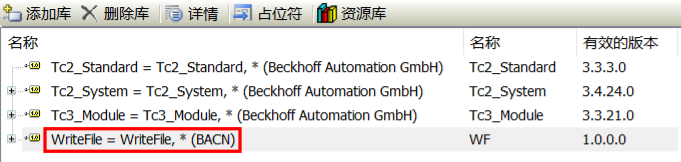 该库支持以下功能：支持txt或csv文件格式支持中英文字符写入支持自定义表头支持按时间自动存储文件，比如每小时，每天或每个月存储一个文件自动创建路径文件夹支持每行自动填入时间戳信息配置文件属性配置文件路径FileInterface.Config.sPath := 'C:\Log\Sub1\Sub2\Sub3’;配置表头FileInterface.Config.xHeaderIsString := TRUE;	 FileInterface.Config.sHeader := 'Timestamp,Index,Data1,Data2,Data3';FileInterface.Config.wsHeader := "时间戳,序号,第一列,第二列,第三列";配置文件存储格式及存储方式FileInterface.Config.eFileNameMode := E_FileNameMode.UserName;//FileInterface.Config.eFileNameMode := E_FileNameMode.EveryDay_TXT	 FileInterface.Config.sFileName := 'test1.csv’;配置是否包含时间戳信息FileInterface.Config.xWithTimeStamp := TRUE;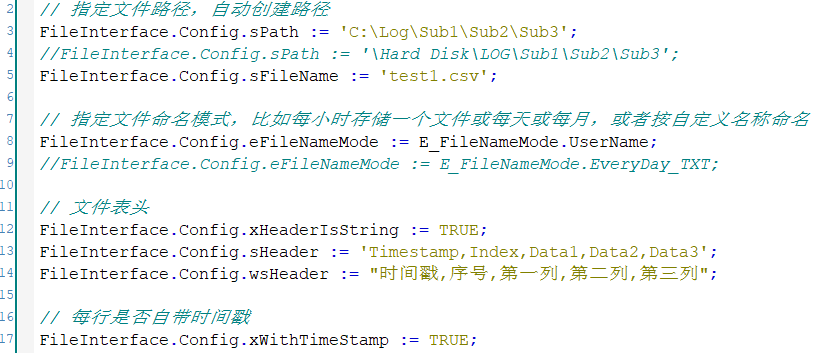 记录数据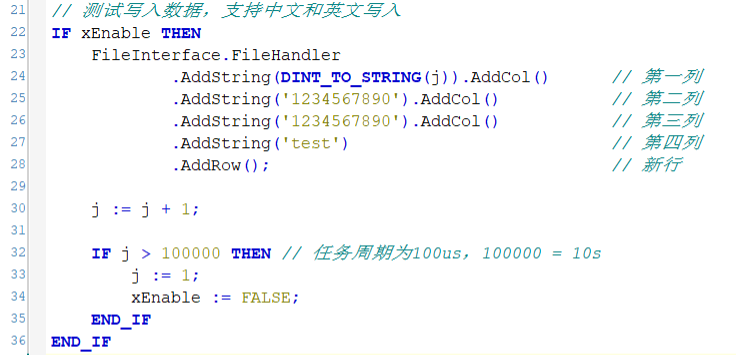 周期循环程序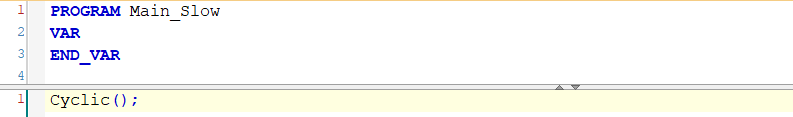 采集结果采集到的数据，部分截图如下图所示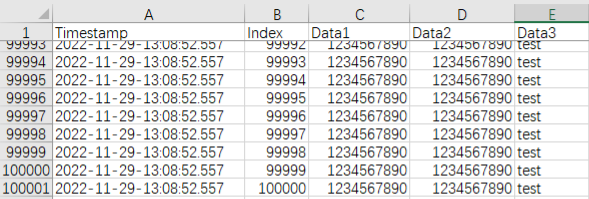 用于日志保存与数据采集不同的地方在于，日志的保存一般不需要每个周期都写入数据，而是在有事件发生时，才需要做记录，因此一般不需要快速的任务周期，所以2.4章节的周期循环程序和数据记录程序放在同一个任务即可。如下示例为手动触发报警并将报警时间及信息写入日志的demo程序：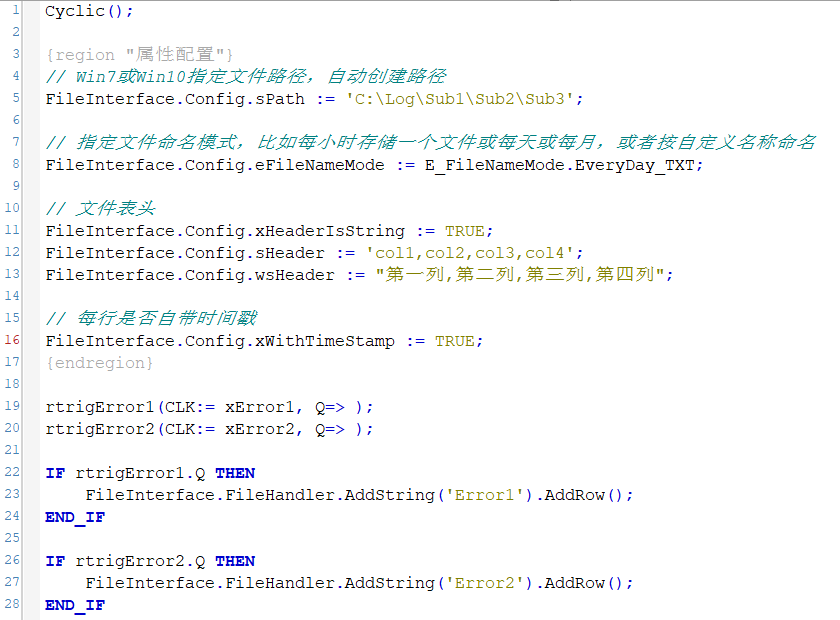 日志的保存结果如下图所示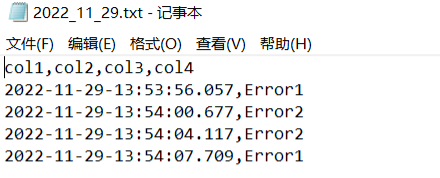 上海（ 中国区总部）中国上海市静安区汶水路 299 弄 9号（市北智汇园）电话: 021-66312666			北京分公司北京市西城区新街口北大街 3 号新街高和大厦 407 室电话: 010-82200036		邮箱: beijing@beckhoff.com.cn		广州分公司广州市天河区珠江新城珠江东路32号利通广场1303室电话: 020-38010300/1/2 	邮箱: guangzhou@beckhoff.com.cn		成都分公司成都市锦江区东御街18号 百扬大厦2305 室电话: 028-86202581 	邮箱: chengdu@beckhoff.com.cn		作者：解少伟职务：华北区 技术工程师邮箱：sw.xie@beckhoff.com.cn日期：2022-11-24摘  要：该解决方案适用于以下场景：1，通过PLC编程实现以文本的形式保存日志，比如记录报警，记录操作步骤等各种形式的日志；2，通过PLC编程的方式采集数据，并以文本的方式进行保存，比如TXT或者CSV。 摘  要：该解决方案适用于以下场景：1，通过PLC编程实现以文本的形式保存日志，比如记录报警，记录操作步骤等各种形式的日志；2，通过PLC编程的方式采集数据，并以文本的方式进行保存，比如TXT或者CSV。 附  件：附  件：历史版本：历史版本：免责声明：我们已对本文档描述的内容做测试。但是差错在所难免，无法保证绝对正确并完全满足您的使用需求。本文档的内容可能随时更新，如有改动，恕不事先通知，也欢迎您提出改进建议。免责声明：我们已对本文档描述的内容做测试。但是差错在所难免，无法保证绝对正确并完全满足您的使用需求。本文档的内容可能随时更新，如有改动，恕不事先通知，也欢迎您提出改进建议。参考信息：参考信息：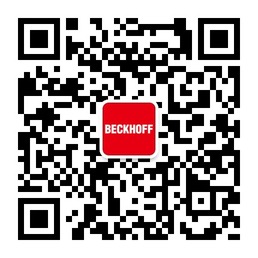 请用微信扫描二维码通过公众号与技术支持交流倍福官方网站：https://www.beckhoff.com.cn在线帮助系统：https://infosys.beckhoff.com/index_en.htm请用微信扫描二维码通过公众号与技术支持交流倍福虚拟学院：https://tr.beckhoff.com.cn/请用微信扫描二维码通过公众号与技术支持交流招贤纳士：job@beckhoff.com.cn技术支持：support@beckhoff.com.cn产品维修：service@beckhoff.com.cn方案咨询：sales@beckhoff.com.cn请用微信扫描二维码通过公众号与技术支持交流